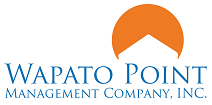 Position DescriptionPOSITION TITLE: 	 	Recreation LeadDEPARTMENT:		RecreationREPORTS TO:  		Recreation ManagerSUPERVISES:  		Assists with Supervision of Seasonal StaffFLSA STATUS:		Non-ExemptBARGAINING UNIT:	Not represented by a collective bargaining unitBasic FunctionRental of recreational equipment to owners and guests; maintenance of equipment to ensure safety of all users. Lead recreational activities. Hours and days vary, but Lead must be available to work weekends and holidays.Essential Duties and ResponsibilitiesPromote and maintain positive customer relations by providing first class customer service to all owners/guests.Report to work on time on all scheduled days with a neat and clean appearance.Supervise seasonal staff in the absence of the Recreation Manager.Lead recreational activities for owners and guests, including demonstration of non-motorized watercraft usage and moving watercraft to/from water.Assist in planning recreational activities.Maintain rental equipment in good, clean and safe working order.Maintain daily rental function with accurate guest charge logs.  Report rental revenue to the Front Desk.Maintain and observe all safety standards during organized activities.Present a professional business demeanor at all times.Maintain accurate records regarding equipment inventory on a daily basis.
Other Duties and Responsibilities1.	Assist in removing driftwood from beach area.Education and Experience High school diploma or GED. Any combination of education, training and experience that demonstrates the ability to perform the duties of the job.Knowledge, Skills and Abilities1.	Excellent customer service skills, including the ability to interact with children and young adults.2.	Strong organizational and planning skills.3.	Ability lift/carry/push/pull paddle boards, kayaks, canoes into and out of the water.4.	Ability to demonstrate safe usage of all non-motorized watercraft.5.	Ability to administer basic first aid.6.	Ability to communicate effectively both orally and in writing.7.	Ability to respond to owners, guests and co-workers in a considerate and polite manner.8.	Ability to perform simple repairs on recreational equipment. Financial ResponsibilitiesAccurate recording and reporting of recreational equipment rental transactions.External ContactsOwners, guests and visitors.Other RequirementsPerform additional duties as required. Must possess a valid Washington State Driver’s License. Must be able to grow and expand in the duties as the position evolves.  WAPATO POINT MANAGEMENT COMPANYPHYSICAL/MENTAL REQUIREMENTSPOSITION TITLE:	Recreation Assistant LeadDEPARTMENT:	RecreationPHYSICAL/MENTAL REQUIREMENTS: Please check all that apply.WORKING CONDITIONS: Must be able to perform all planned recreational activities.  Must be able to lift up to 50 pounds and move bulky recreational equipment, such as paddle boards, kayaks and canoes. Deal with external weather conditions through all seasons.  While performing the duties of this job, the employee is frequently exposed to outside weather conditions. The employee is occasionally exposed to wet and/or humid conditions; fumes or airborne particles. The noise level in the work environment is usually moderate. EQUIPMENT USE:	Please check all that apply.I have received a copy of the Recreation Lead Position Description and understand it is my responsibility to read and understand the content.I have received a copy of the Recreation Lead Position Description and understand it is my responsibility to read and understand the content.I have received a copy of the Recreation Lead Position Description and understand it is my responsibility to read and understand the content.Employee SignatureEmployee NumberEmployee NameDateAble to push/lift 5lbs to 10lbsFUNCTION:CFOSAble to push/lift 11lbs to 20lbsTalkXAble to push/lift 21lbs overXHearXStoopXAble to read, write, speak and CrouchX     Understand English wellXUse hands to:Able to carry out verbal and      FingerX     written instructionsX     HandleXAbility to adjust vision focus      FeelX     to see close and distanceXWalkXSitXWorks independently of supervisionStandXRequires moderate supervisionXReach with Arms/HandsXConstant supervision requiredPerform work from a ladderXAbility to interact with othersXClimb ladderXClimb stairsXBendXSquatXKneelXConstantlyCCrawlXFrequentlyFLift/CarryXOccasionallyOPush/PullXSeldomSSmellXComputerXProficiency in MS WordCalculator/10-KeyProficiency in MS ExcelCopierXProficiency in MS OutlookFax MachineProficiency in MS PowerPointSingle-Line or Multi-Line TelephoneXTwo-Way RadioX